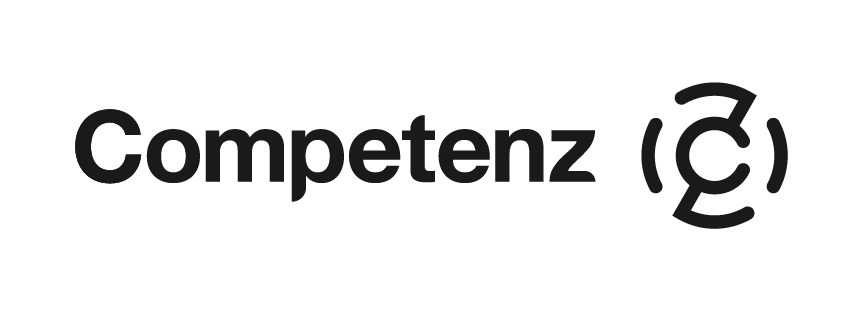 Assessor post moderation cover sheetPlease ensure the following documents have been included:Completed assessment guideAll supporting evidence (Example: photos, attestations, videos, audios, job sheets, meeting minutes, etc)If the materials used were not developed by Competenz:Model answers/Marking guideMatrix relating tasks/questions in the assessment to each ER/PC of the unit standardAssessor detailsUnit standard detailsLearner detailsNotes to the moderatorWorkplace name:Assessor name:Registration number:CZEmail:Phone:Title:Number:Version:Level:Credits:SSB:Learner nameLearner workplaceLearner 1Learner 2Learner 3